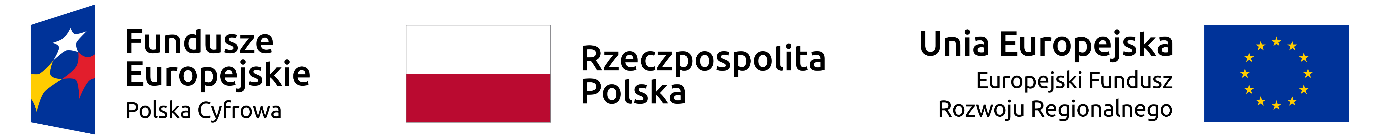 ___________________________________________________________________Załącznik nr  9 do SWZZOBOWIĄZANIEdo oddania do dyspozycji niezbędnych zasobów na okres korzystania z nich przy wykonaniu zamówieniaJa:……………………………………………………………………………………………………………………….(imię i nazwisko osoby upoważnionej do reprezentowania Podmiotu, stanowisko (właściciel, prezes zarządu, członek zarządu, prokurent, upełnomocniony reprezentant itp.))Działając w imieniu i na rzecz:……………………………………………………………………………………………………………………….(nazwa Podmiotu)Zobowiązuję się do oddania nw. zasobów:………………………………………………………………………………………………………..……………..(określenie zasobu – osoby zdolne do wykonania zamówienia)do dyspozycji Wykonawcy:………………………………………………………………………………………………..……………………..(nazwa Wykonawcy)na potrzeby realizacji zamówienia na: „dostawa sprzętu oraz oprogramowania – drugie postępowanie  w ramach Programu Operacyjnego Polska Cyfrowa na lata 2014-2020 Osi Priorytetowej V Rozwój cyfrowy JST oraz wzmocnienie cyfrowej odporności na zagrożenia REACT-EU działania 5.1 Rozwój cyfrowy JST oraz wzmocnienie cyfrowej odporności na zagrożenia dotycząca realizacji projektu grantowego „Cyfrowa Gmina” o numerze POPC.05.01.00-00-0001/21-00”Oświadczam, iż:udostępniam Wykonawcy ww. zasoby, w następującym zakresie:……………………………………………………………………………………….…………………….………………………………………………………………………………………….………………….sposób wykorzystania udostępnionych przeze mnie zasobów przy wykonywaniu zamówienia publicznego będzie następujący:………………………………………………………………………………………..……………………………………………………………………………………………………………………..……………zakres mojego udziału przy wykonywaniu zamówienia publicznego będzie następujący:………………………………………………………………………………….…………………………..okres mojego udziału przy wykonywaniu zamówienia publicznego będzie następujący:……………………………………………………………………………………………….……………..……………………., dnia …………..………………2021 r.………….....………………………………………                                                            podpis osoby (osób) uprawnionej(ych) do reprezentowania podmiotu trzeciego udostępniającego zasobyUWAGA. Plik należy podpisać kwalifikowanym podpisem elektronicznym lub podpisem zaufanym lub podpisem osobistym przez osobę/osoby uprawnioną/-ne do składania oświadczeń woli 
w imieniu Wykonawcy.